Mapa ConceptualFigura 1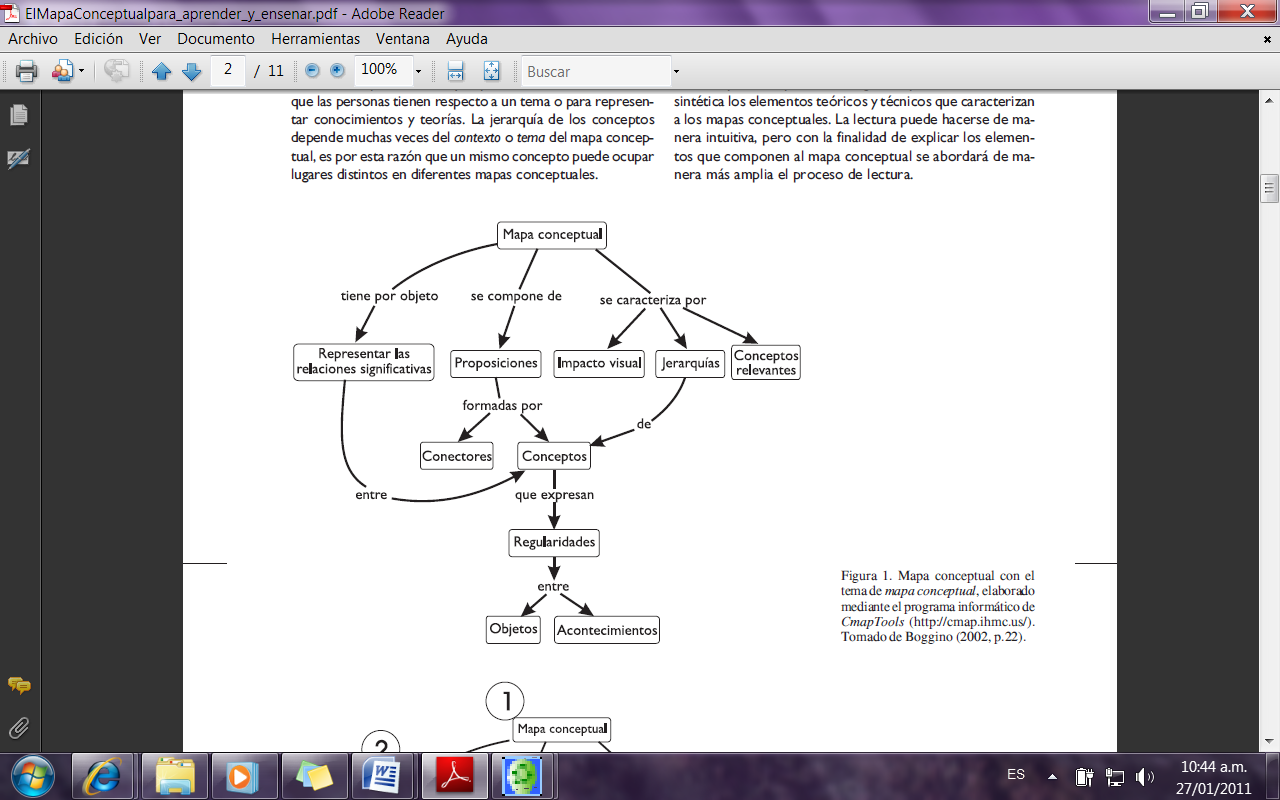 